Kompetenzaufbaukarten zu den einzelnen KapitelnKapitelInhaltsfeldInhaltsfelder  Bausteine der Demokratie in Deutschland: Wirken alle reibungslos zusammen?If2 Sicherung und Weiterentwicklung der DemokratieBeteiligungsformen in der repräsentativen Demokratie:Brauchen sie ein Update?IF 2Sicherung und Weiterentwicklung der DemokratieMarkt und Geld als Vermittler: Erfüllen sie ihre Funktionen im (digitalisierten) Wirtschaftsgeschehen?If1IF8If10Wirtschaftliches Handeln in der marktwirtschaftlichen OrdnungHandeln als Verbraucherinnen und VerbraucherGlobalisierte Strukturen und Prozesse der WirtschaftLebensgestaltung von Jugendlichen in der Gesellschaft: selbstbestimmt oder konfliktreich und vorgegeben?If4IF 8Identität und LebensgestaltungHandeln als Verbraucherinnen und VerbraucherJugendliche als (digitale) Verbraucher:ausgetrickst und abgezockt oder mächtig und frei?If8Handeln als Verbraucherinnen und VerbraucherUmgang mit Geld und Schuldengrenzenloser Konsum oder strategisches Handeln?If8If1Handeln als Verbraucherinnen und VerbraucherWirtschaftliches Handeln in der marktwirtschaftlichen OrdnungUnternehmen in Deutschland: Geht es ihnen nur um den Profit?If6 Unternehmen und Gewerkschaften in der Sozialen MarktwirtschaftSoziale Sicherung für Familien in Deutschland:Sollte der Sozialstaat für mehr Gerechtigkeit sorgen?If7 IF4Soziale Sicherung in DeutschlandIdentität und Lebensgestaltung9 	Jugendliche in der Europäischen Union:Können sie die EU weiter zusammenführen?If9 Bezüge zu If11Europa als wirtschaftliche und politische UnionGlobalisierte Strukturen und Prozesse in der PolitikKapitel 1: Bausteine der Demokratie in Deutschland: Wirken alle reibungslos zusammen?Schwerpunkte der Kompetenzentwicklung:Übergeordnete Kompetenzerwartungen: Die Schülerinnen und Schülererläutern ökonomische, politische und gesellschaftliche Strukturen sowie ihre Elemente, Funktionen und Wirkungen (SK 2), analysieren ökonomische, politische und gesellschaftliche Prozesse, Probleme und Konflikte hinsichtlich Einflussfaktoren, Verlauf, Ergebnissen sowie handelnder Akteure mit ihren Interessen und Zielsetzungen (SK 3), ermitteln unterschiedliche Positionen und Argumentationsstrukturen aus kontinuierlichen und diskontinuierlichen Texten (MK 3), beurteilen kriterienorientiert verschiedene wirtschaftliche, politische und gesellschaftliche Interessen hinsichtlich der zugrundeliegenden Wertmaßstäbe und ihrer Verallgemeinerbarkeit (UK 2), bewerten Strukturen und Handlungsoptionen innerhalb ökonomischer und politischer Entscheidungsprozesse (UK 3), begründen ein eigenes Urteil (UK 4), artikulieren konstruktive Kritik sowie Lösungsoptionen für Problemkonstellationen (HK 7)Konkretisierte Kompetenzerwartungen:Die Schülerinnen und Schülerstellen das Konzept des demokratischen Rechts- und Verfassungsstaates sowie seiner Organe dar (SK), beurteilen Möglichkeiten, politische Prozesse hinsichtlich einer Sicherung und Weiterentwicklung der Demokratie aktiv mitzugestalten (UK), beurteilen das Spannungsfeld zwischen innerer Sicherheit und Freiheitsrechten im Sinne des Grundgesetzes (UK)Inhaltsfelder: IF 2 Sicherung und Weiterentwicklung der DemokratieInhaltliche Schwerpunkte:demokratische Institutionen auf Landes- und Bundesebene in der Bundesrepublik Deutschland: Prinzipien, Formen und Zusammenwirken  Grundlagen des Rechtsstaats: Gewaltenteilung, Verfassungsstaatlichkeit, Grundrechtsbindung Hinweise: Weitere Bezüge zu IF 11 (z.B. UN-Menschenrechtscharta) möglich.Kapitel 2: Beteiligungsformen in der repräsentativen Demokratie: Brauchen sie ein Update?Schwerpunkte der Kompetenzentwicklung:Übergeordnete Kompetenzerwartungen: Die Schülerinnen und Schülererläutern ökonomische, politische und gesellschaftliche Strukturen sowie ihre Elemente, Funktionen und Wirkungen (SK 2), ermitteln unterschiedliche Positionen und Argumentationsstrukturen aus kontinuierlichen und diskontinuierlichen Texten (MK 3), gestalten Medienprodukte unter fachspezifischer Berücksichtigung ihrer Qualität, Wirkung und Aussageabsicht (MK 8),bewerten Strukturen und Handlungsoptionen innerhalb ökonomischer und politischer Entscheidungsprozesse (UK 3), beurteilen die Möglichkeiten ökonomischer, politischer und gesellschaftlicher Teilhabe (UK 1), beurteilen den Stellenwert verschiedener Medien für ökonomische, politische und gesellschaftliche Entscheidungen und Prozesse (UK 6). stellen – auch simulativ – Positionen dar, die mit ihrer eigenen oder einer angenommenen Position konkurrieren (HK 4). Konkretisierte Kompetenzerwartungen:Die Schülerinnen und Schülerbenennen Formen, Chancen und Grenzen zivilgesellschaftlicher Partizipation, erläutern die Bedeutung medialer Einflüsse auf den Willensbildungsprozess. beurteilen Möglichkeiten, politische Prozesse hinsichtlich einer Sicherung und Weiterentwicklung der Demokratie aktiv mitzugestalten, diskutieren Chancen und Risiken digitaler Medien im Hinblick auf den politischen Willensbildungsprozess. Inhaltsfelder: IF 2 Sicherung und Weiterentwicklung der DemokratieInhaltliche Schwerpunkte:Staatsbürgerschaft, Wahlen und Parlamentarismus im föderalen System der Bundesrepublik Deutschland Rolle der Medien im politischen Willensbildungsprozess Hinweise: Weitere Bezüge zu IF 4 (z.B. individuelle Lebensgestaltung: Selbstverwirklichung, soziale Erwartungen und soziale Verantwortung) und IF 9 (z.B. Europawahlen) möglich.   Kapitel 3: Markt und Geld als Vermittler: Erfüllen sie ihre Funktionen im (digitalisierten) Wirtschaftsgeschehen?Schwerpunkte der Kompetenzentwicklung:Übergeordnete Kompetenzerwartungen: Die Schülerinnen und SchülerBeschreiben grundlegende fachbezogene ökonomische, politische und gesellschaftliche Sachverhalte mithilfe eines elementaren Ordnungs- und Deutungswissens (SK 1)Erläutern ökonomische, politische und gesellschaftliche Strukturen sowie ihre Elemente, Funktionen und Wirkungen (SK 2)erläutern Bedeutung und Wirkung der Digitalisierung und Globalisierung in Wirtschaft, Politik und Gesellschaft (SK 5).führen grundlegende Operationen der fachbezogenen Modellbildung durch (MK 5),begründen ein eigenes Urteil (UK 4),vertreten die eigene Position auch in der Auseinandersetzung mit kontroversen Sichtweisen (HK 1),stellen – auch simulativ – Positionen dar, die mit ihrer eigenen oder einer angenommenen Position konkurrieren (HK 4),Konkretisierte Kompetenzerwartungen:Die Schülerinnen und Schülererläutern die Bedeutung eines funktionierenden Wettbewerbs im Rahmen der marktwirtschaftlichen Ordnung (SK) (IF 1)beschreiben die Bedeutung der Digitalisierung von Märkten und des Zahlungsverkehrs, (SK) (IF 1)beschreiben die wirtschaftliche Bedeutung von Daten, (SK) (IF 1)erläutern die Rolle von Unternehmen, Staat und Haushalten im Wirtschaftskreislauf, (SK) (IF 1)beurteilen Chancen und Risiken der Digitalisierung in der Sozialen Marktwirtschaft. (UK) (IF1)analysieren ihr Konsumverhalten im Hinblick auf Wirtschaftlichkeit und nachhaltige Entwicklung (SK) (IF 8)Inhaltsfelder: IF 1 Wirtschaftliches Handeln in der marktwirtschaftlichen OrdnungIF 8 Handeln als Verbraucherinnen und VerbraucherIF 10 Globalisierte Strukturen und Prozesse in der WirtschaftInhaltliche Schwerpunkte:Markt, Marktprozesse und Wirtschaftskreislauf (IF1)Geld und seine Funktionen im digitalen Zeitalter (IF 1)Globalisierung der Wirtschaft; Internationalisierung von Unternehmen, Digitalisierung, internationale Arbeitsteilung (IF10) Bezüge zu IF 10Globalisierung der Wirtschaft: Internationalisierung von UnternehmenKapitel 4: Lebensgestaltung von Jugendlichen in der Gesellschaft: selbstbestimmt oder konfliktreich und vorgegeben?Schwerpunkte der Kompetenzentwicklung:Übergeordnete Kompetenzerwartungen: Die Schülerinnen und Schüleranalysieren ökonomische, politische und gesellschaftliche Prozesse, Probleme und Konflikte hinsichtlich Einflussfaktoren, Verlauf, Ergebnissen sowie handelnder Akteure mit ihren Interessen und Zielsetzungen (SK 3), erläutern Bedeutung und Wirkung der Digitalisierung und Globalisierung in Wirtschaft, Politik und Gesellschaft (SK5), wenden geeignete quantitative wie qualitative Fachmethoden zur Informationsgewinnung selbstständig an und werten diese aus (MK 2). beurteilen dien Stellenwert verschiedener Medien für ökonomische, politische und gesellschaftliche Entscheidungen und Prozesse (UK6), stellen – auch simulativ – Positionen dar, die mit ihrer eigenen oder einer angenommenen Position konkurrieren (HK 4), setzen selbstständig entwickelte Unterrichtsprodukte zu fachbezogenen Sachverhalten und Problemlagen intentional ein (HK2)Konkretisierte Kompetenzerwartungen:Die Schülerinnen und Schülererklären den Einfluss sozialer Erwartungen auf die Identitätsbildung von Jugendlichen, beurteilen die Bedeutung digitaler Medien für die Identitätsbildung von Jugendlichen; beschreiben Gemeinsamkeiten und Unterschiede von Werten, Normen und Gesetzen,stellen verschiedene Formen von Jugendkriminalität sowie Ziele und Aufgaben des Jugendstrafrechts dar, diskutieren unterschiedliche Maßnahmen zur Bekämpfung von Jugendkriminalität sowie Cybergewalt und -kriminalität, Inhaltsfelder: IF 4 Identität und LebensgestaltungIF 8 Handeln als Verbraucherinnen und VerbraucherInhaltliche Schwerpunkte: Selbstbestimmung in der digitalisierten Welt (IF4)Rechtliche Grundlagen für Mediennutzung: Persönlichkeits-, Urheber- und Nutzungsrechte (IF8)Jugendkriminalität: Ursachen, präventive und repressive Maßnahmen (IF 4)Jugendstrafrecht: Deliktfähigkeit, Prinzipien des Jugendstrafrechts (IF 4)Hinweise: Weitere Bezüge zu IF 2 (z.B. Rechtsstaat und Gesetzgebung) möglich.   Kapitel 5: Jugendliche als (digitale) Verbraucher: ausgetrickst und abgezockt oder mächtig und frei?Schwerpunkte der Kompetenzentwicklung:Übergeordnete Kompetenzerwartungen:Die Schülerinnen und Schüleranalysieren ökonomische, politische und gesellschaftliche Prozesse, Probleme und Konflikte hinsichtlich Einflussfaktoren, Verlauf, Ergebnissen sowie handelnder Akteure mit ihren Interessen und Zielsetzungen (SK 3),analysieren aspektgeleitet das Handeln als Verbraucherinnen und Verbraucher (SK 4),ermitteln unterschiedliche Positionen und Argumentationsstrukturen aus kontinuierlichen und diskontinuierlichen Texten (MK 3),erklären Fachbegriffe und wenden diese kontextbezogen an (MK 4),beurteilen kriterienorientiert verschiedene wirtschaftliche, politische und gesellschaftliche Interessen hinsichtlich der zugrundeliegenden Wertmaßstäbe und ihrer Verallgemeinerbarkeit (UK 2),bewerten Strukturen und Handlungsoptionen innerhalb ökonomischer und politischer Entscheidungsprozesse, auch unter Einbeziehung von Nachhaltigkeitskriterien (UK 3),beurteilen den Stellenwert verschiedener Medien für ökonomische, politische und gesellschaftliche Entscheidungen und Prozesse (UK 6).Konkretisierte Kompetenzerwartungen:Die Schülerinnen und Schülerstellen die Bedeutung von allgemeinen Geschäftsbedingungen sowie gesetzlichen Regelungen zur Geschäftsfähigkeit dar,beschreiben Regelungen zur Verbraucherinformation und Aufgaben von Verbraucherschutzzentralen,analysieren ihr Konsumverhalten im Hinblick auf Wirtschaftlichkeit und nachhaltige Entwicklung,beschreiben Möglichkeiten des Einsatzes von Algorithmen in Onlineangeboten von Unternehmen.Inhaltsfelder:IF 8 Handeln als Verbraucherinnen und VerbraucherInhaltliche Schwerpunkte:Verbraucherrechte und -pflichten im Alltag: Kauf- und MietverträgeInstitutionen des Verbraucherschutzes und die Möglichkeiten zur Durchsetzung von VerbraucherrechtenPrinzipien nachhaltigen Handelns: Konsum und RessourcenbewusstseinEinflüsse von Werbung auf Kaufentscheidungen: Algorithmen und FilterKapitel 6: Umgang mit Geld und Schulden: grenzenloser Konsum oder strategisches Handeln?Schwerpunkte der Kompetenzentwicklung:Übergeordnete Kompetenzerwartungen:Die Schülerinnen und Schüleranalysieren aspektgeleitet das Handeln als Verbraucherinnen und Verbraucher (SK 4),ermitteln unterschiedliche Positionen und Argumentationsstrukturen aus kontinuierlichen und diskontinuierlichen Texten (MK 3),erklären Fachbegriffe und wenden diese kontextbezogen an (MK 4),beurteilen kriterienorientiert verschiedene wirtschaftliche, politische und gesellschaftliche Interessen hinsichtlich der zugrundeliegenden Wertmaßstäbe und ihrer Verallgemeinerbarkeit (UK 2),bewerten Strukturen und Handlungsoptionen innerhalb ökonomischer und politischer Entscheidungsprozesse, auch unter Einbeziehung von Nachhaltigkeitskriterien (UK 3),beurteilen den Stellenwert verschiedener Medien für ökonomische, politische und gesellschaftliche Entscheidungen und Prozesse (UK 6).artikulieren konstruktive Kritik sowie Lösungsoptionen für Problemkonstellationen (HK 7)Konkretisierte Kompetenzerwartungen:Die Schülerinnen und Schüleranalysieren ihr Konsumverhalten im Hinblick auf Wirtschaftlichkeit und nachhaltige Entwicklung (SK) (IF8)erläutern die Ursachen von Verschuldung (SK) (IF8)Inhaltsfelder:IF 8 Handeln als Verbraucherinnen und VerbraucherIF 1 Wirtschaftliches Handeln in der marktwirtschaftlichen OrdnungInhaltliche Schwerpunkte:Einnahmen, Ausgaben und Verschuldung (IF 8)Geld und seine Funktionen im digitalen Zeitalter (IF 1)Kapitel 7: Unternehmen in Deutschland: Geht es ihnen nur um den Profit?Schwerpunkte der Kompetenzentwicklung:Übergeordnete Kompetenzerwartungen: Die Schülerinnen und Schülerbeschreiben fachbezogen ökonomische, politische und gesellschaftliche Sachverhalte mithilfe eines Ordnungs- und Deutungswissens (SK 1),erläutern ökonomische, politische und gesellschaftliche Strukturen sowie ihre Elemente, Funktionen und Wirkungen (SK 2),analysieren ökonomische, politische und gesellschaftliche Prozesse, Probleme und Konflikte hinsichtlich Einflussfaktoren, Verlauf, Ergebnissen sowie handelnder Akteure mit ihren Interessen und Zielsetzungen (SK 3),führen grundlegende Operationen der fachbezogenen Modellbildung durch (MK 5),bewerten Strukturen und Handlungsoptionen innerhalb ökonomischer und politischer Entscheidungsprozesse, auch unter Einbeziehung von Nachhaltigkeitskriterien (UK 3),begründen ein eigenes Urteil (UK 4), artikulieren konstruktive Kritik sowie Lösungsoptionen für Problemkonstellationen (HK 7)Konkretisierte Kompetenzerwartungen:Die Schülerinnen und Schülererläutern die Wertschöpfungskette sowie die Funktionen von Beschaffung, Produktion und Absatz im betrieblichen Handeln (SK) beschreiben die Vielfalt selbstständiger Berufe (SK) beurteilen den Einfluss der Digitalisierung auf den Arbeitsmarkt (UK) beurteilen in Grundzügen Chancen und Risiken unternehmerischer Selbstständigkeit (UK) bewerten Möglichkeiten eines verantwortungsbewussten unternehmerischen Handelns in der Sozialen Marktwirtschaft (UK) Inhaltsfelder: IF 6 Unternehmen und Gewerkschaften in der Sozialen MarktwirtschaftInhaltliche Schwerpunkte:Ziele, Grundfunktionen und Strukturen von Betrieben bzw. UnternehmenStrukturwandel der Arbeitswelt durch DigitalisierungUnternehmerische Selbstständigkeit: Familien-Unternehmen, HandwerkHinweise: Weitere Bezüge zu IF 1 (z.B. Markt, Marktprozesse und Wirtschaftskreislauf) und IF 8 (z.B. Einnahmen, Ausgaben und Verschuldung) möglich. Kapitel 8: Soziale Sicherung für Familien in Deutschland: Sollte der Sozialstaat für mehr Gerechtigkeit sorgen?Schwerpunkte der Kompetenzentwicklung:Übergeordnete Kompetenzerwartungen: Die Schülerinnen und Schülererläutern ökonomische, politische und gesellschaftliche Strukturen sowie ihre Elemente, Funktionen und Wirkungen (SK 2), analysieren ökonomische, politische und gesellschaftliche Prozesse, Probleme und Konflikte hinsichtlich Einflussfaktoren, Verlauf, Ergebnissen sowie handelnder Akteure mit ihren Interessen und Zielsetzungen (SK 3), präsentieren Ergebnisse unter Verwendung von Fachsprache adressatengerecht und strukturiert (MK 7), beurteilen die Möglichkeiten ökonomischer, politischer und gesellschaftlicher Teilhabe (UK 1), beurteilen kriterienorientiert verschiedene wirtschaftliche, politische und gesellschaftliche Interessen hinsichtlich der zugrundeliegenden Wertmaßstäbe und ihrer Verallgemeinerbarkeit (UK 2) begründen ein eigenes Urteil (UK 4), stellen – auch simulativ – Positionen dar, die mit ihrer eigenen oder einer angenommenen Position konkurrieren (HK 4), Konkretisierte Kompetenzerwartungen:Die Schülerinnen und Schülerbeschreiben Ausmaß und Entwicklung von Armut und Reichtum in Deutschland (SK) (IF7)erklären den Einfluss sozialer Erwartungen auf die Identitätsbildung von Jugendlichen (SK) (IF4)analysieren Einkommensunterschiede zwischen verschiedenen gesellschaftlichen Gruppen (SK) (IF7)bewerten Finanzierungsmöglichkeiten des Sozialstaats vor dem Hintergrund von Gerechtigkeitsvorstellungen (UK) (IF7)diskutieren sozialpolitische Maßnahmen zur Sicherung des Existenzminimums (UK) (IF7)Inhaltsfelder: IF 7 Soziale Sicherung in DeutschlandIF 4 Identität und LebensgestaltungInhaltliche Schwerpunkte:Soziale Ungleichheit (IF7)Einkommen und soziale Sicherung im Kontext von Gerechtigkeitsprinzipien (IF7)Individuelle Lebensgestaltung: Selbstverwirklichung, soziale Erwartungen und soziale Verantwortung (IF4)Kapitel 9: Jugendliche in der Europäischen Union: Können sie die EU weiter zusammenführen?Schwerpunkte der Kompetenzentwicklung:Übergeordnete Kompetenzerwartungen: Die Schülerinnen und Schülerbeschreiben fachbezogen ökonomische, politische und gesellschaftliche Sachverhalte mithilfe eines Ordnungs- und Deutungswissens (SK 1), erläutern ökonomische, politische und gesellschaftliche Strukturen sowie ihre Elemente, Funktionen und Wirkungen (SK 2), präsentieren Ergebnisse unter Verwendung von Fachsprache adressatengerecht und strukturiert (MK 7), beurteilen die Möglichkeiten ökonomischer, politischer und gesellschaftlicher Teilhabe (UK 1), setzen selbstständig entwickelte Unterrichtsprodukte zu fachbezogenen Sachverhalten und Problemlagen intentional ein (HK 2), artikulieren interkulturelle Gemeinsamkeiten und Differenzen und beziehen diese auf ihr eigenes Handeln (HK 3), Konkretisierte Kompetenzerwartungen:Die Schülerinnen und Schülerbeschreiben Motive und Ziele des europäischen Einigungsprozesses, stellen wesentliche Merkmale der Europäischen Union dar, diskutieren Chancen und Herausforderungen eines freien EU-Binnenmarktes für Verbraucherinnen und Verbraucher sowie für Unternehmen und Arbeitnehmerinnen und Arbeitnehmer.Inhaltsfelder: IF 9: Die Europäische Union als wirtschaftliche und politische Gemeinschaft(IF 11: Globalisierte Strukturen und Prozesse in der Politik)Inhaltliche Schwerpunkte:Europa als Wertegemeinschaft (IF9)Grundfreiheiten des EU-Binnenmarktes (IF9)Migration (IF11)Hinweise: Weitere Bezüge zu IF 8 (z.B. Verbraucherrechte, Verbraucherschutz) möglich.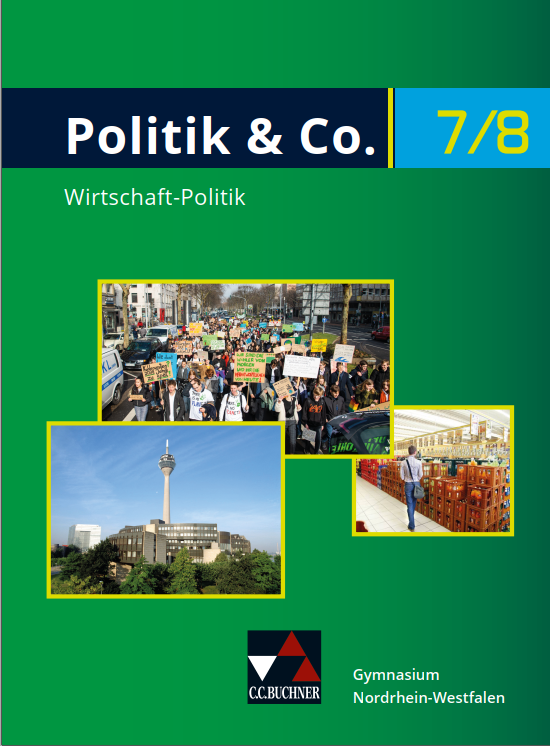 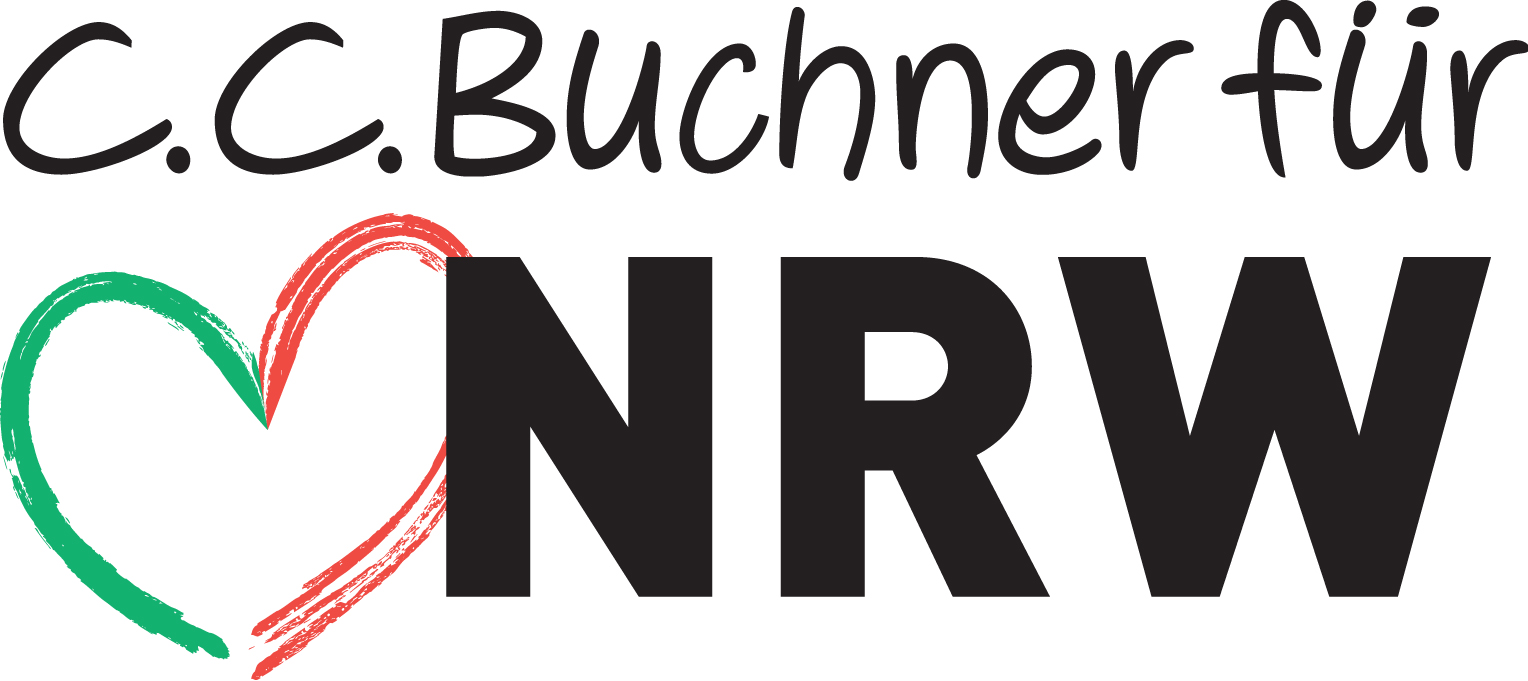 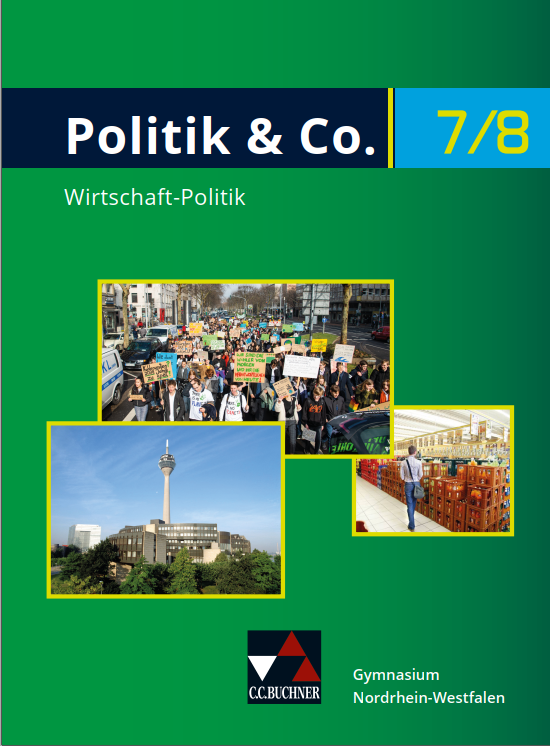 